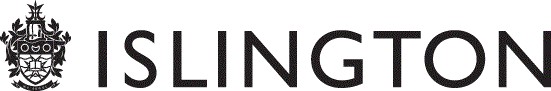 Skip placement detailsApplicant’s name:	(Title) 	_____________________________Applicant’s address:		_____________________________				_____________________________			_____________________________				_____________________________Postcode: ___________Tel: ________________ 	 Mobile: ________________Email: _______________________________________________Skip placement detailsName of street _________________________Number of car spaces required: ______Parking spaces are defined as approximately 5 linear metres.For the period of ____ days, from	/	/	up to and including	/	/*Please provide a direct telephone number for card payments*Data Protection StatementPersonal data has been collected by London Borough of Islington in order to manage this application, under the Traffic Management Act 2004.Your personal data may be collected, processed, shared and retained in order to carry out the performance of a public task and fulfil our legal obligations in the following ways:Shared with Islington Streetworks Section for the purposes of co-ordinated street managementData will be stored for a period of five years.Your Data Rights In relation to the personal data which we may hold about you, you have the right to request to: • Be informed, have access or rectify incorrect information. You also have the right to object to or restrict our processing of your data. • Under Data Protection law we must verify your identity and explain to you our reasons if we do not agree to carry out your request.Contact and Further Information If you would like more information about how we use your data, please read our Privacy Policy privacy-notice or you can listen to our Privacy Policy by telephoning 0207 527 2000 Data protection questions can be made by email dp@islington.gov.uk or in writing to Data Protection Officer, c/o Information Governance Team, London Borough of Islington, 4th floor, 7 Newington Barrow Way, London N7 7EP, You have the right to complain to the Information Commissioner’s Office.